Liturgi for fredsbøn i fastetid2024Det er fastetid. Ei tid i kyrkjeåret med fokus på faste og bot. Kvar og ein av oss vert i fastetida utforda til å rette merksemda mot kampen for rettferd, forsoning og fred. Saman med menneske over heile verda vender vi oss til Gud i bøn og minner kvarandre om Jesu Kristi ord frå Bergpreika: «Sæle dei som hungrar og tørstar etter rettferda, dei skal bli metta.» (Matt. 5,6). Lat oss be om fred i verda og i hjarta våre. Klokkeringing Preludium/salme	L: 	I namnet åt Skaparen, Frigjeraren (+) og Livgjevaren.Vi vender oss til deg, Gud, med takk for ditt mangfaldige skaparverk, med bøn om forsoning mellom menneske og med håp om fridom og rettferdig fred for alle.A: 	Lat din fred, som går over all forstand, vara våre hjarte og tankar i Kristus Jesus. Amen. (Fil 4,7)L:	Det står skrive …	Kort tekstrefleksjonMusikk/salmeBøn og lystenning(der det er lagt til rette for det, kan ein tenne lys etter kvar av bønene)L:	Vi ber om rettferd, forsoning og fred.Vi ber for alle som kjempar for rettferd. Gje leiarane i verda mot til forsoning. Vi ber for såra og sørgjande. Gje trøyst og livsmot. Vi ber for alle som ikkje ser håp for morgondagen. Lat avmakta vike. I dag bed vi særleg for menneska i Gaza, Midtausten og Ukrainaalle som er ramma av gløymde krigar og katastrofar…Ev. lystenningL:	Vi tenner lys. Det kan vi gjera stilt eller med ord.Den som ynskjer, kan tenna eit lys.L:	Miskunnsame Gud, takk for at du ser lysa våre og høyrer bønene våre, dei vi har delt og dei vi gøymer djupt i hjarta våre. Ta imot oss og bønene våre i Jesu namn.A:	Lyset frå det høge skal gjesta oss som ein soloppgang og skina for dei som bur i mørker og dødens skugge, og styra våre føter inn på fredens veg. (Luk 1,78-79)L:	Lat oss saman be den bøna Jesus har lært oss.A:	Vår Far i himmelen! Lat namnet ditt helgast. Lat riket ditt koma.Lat viljen din råda på jorda slik som i himmelen. Gjev oss i dag vårt daglege brød, og tilgjev oss vår skuld, slik vi òg tilgjev våre skuldnarar. Og lat oss ikkje koma i freisting, men frels oss frå det vonde.For riket er ditt og makta og æra i all æve. Amen.L:	Ta imot Guds velsigning.Herren velsigne deg og vare deg. Herren late sitt andlet lysa over deg og vere deg nådig. Herren lyfte sitt åsyn på deg og gje deg fred. +A:	Amen3 x 3 klokkeslag (bøneslag)Postludium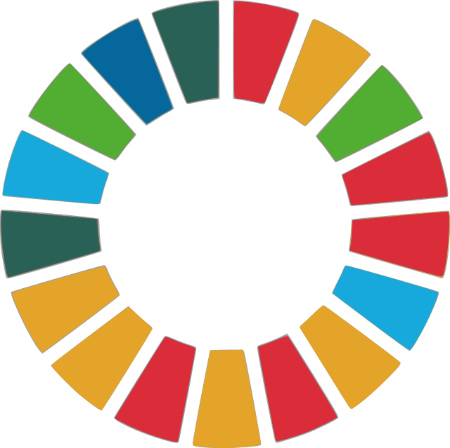 